BIODATA MAHASISWA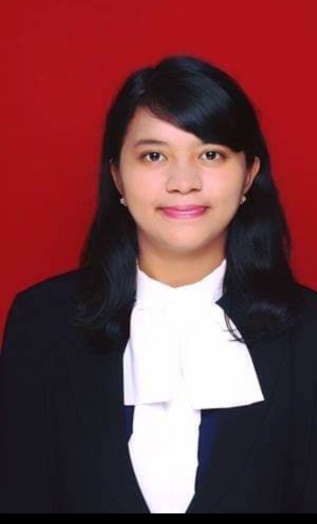 1. Identitas Mahasiswa Nama			: Lilis Sugiati Purba			NPM			: 182114066Tempat, Tanggal Lahir	: Parbuntian, 18 September 1992Jenis Kelamin		: PerempuanAgama			: KristenStatus Perkawinan		: Belum KawinPekerjaan			: MahasiswaAnak ke			: 6 dari 6 bersaudaraAlamat			: Sosor Gonting, Doloksanggul Humbang HasundutanNo. Telp/Hp		: 0852609296202. PendidikanSD			: SD Impres Pakkat Dolok 176352SMP			: SMP Negeri 2 Dolok SanggulSMA			: SMA Negeri 1 Dolok SanggulPerguruan Tinggi		:   - Universitas Sumatera Utara- Universitas Muslim Nusantara Al-washliyah Medane. Judul Skripsi		: Validasi Metode Spektrofotometri Ultra Violet Pada                                                   Penetapan Kadar Tablet Asiklovir Menggunakan                                                    pelarut NaOH dan MetanolDosen Pembimbing I	: Dr. Ridwanto, M,SiDosen Pembimbing II	: apt. Drs. Fathur Rahman, M.SiOrang Tuaa) Nama Ayah		: Manaek Purbab) Pekerjaan		: Pensiunan PNSc) Nama Ibu		: Tianggur Lumban Gaold) Pekerjaan		: Petanie) Alamat		: Sosor Gonting, Doloksanggul Humbang HasundutanMedan,  September 2020                                                                      Dengan Hormat                                                                           (Lilis Sugiati Purba)